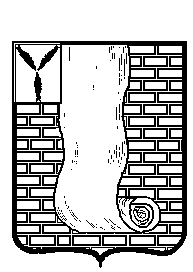 АДМИНИСТРАЦИЯКРАСНОАРМЕЙСКОГО МУНИЦИПАЛЬНОГО РАЙОНАСАРАТОВСКОЙ ОБЛАСТИПОСТАНОВЛЕНИЕ
Об утверждении предварительного перечня  общественных территорий, подлежащих благоустройству на территории города КрасноармейскВ соответствии со статьями 83, 179, 179.3 Бюджетного кодекса Российской Федерации, Федеральным законом Российской Федерации от 06.10.2003 года № 131-ФЗ «Об общих принципах организации местного самоуправления в Российской Федерации», постановлением Правительства Российской Федерации от 16 декабря 2017 года № 1578 «О внесении изменений в Правила предоставления и распределения субсидий из федерального бюджета бюджетам субъектов Российской Федерации на поддержку государственных программ субъектов Российской Федерации и муниципальных программ формирования современной городской среды», Уставом Красноармейского муниципального района Красноармейского муниципального района Саратовской области» администрация Красноармейского муниципального района Саратовской областиПОСТАНОВЛЯЕТ:
    1. Утвердить предварительный перечень общественных территорий, подлежащих благоустройству на территории г. Красноармейска согласно Приложению № 1.
    2.Организационному отделу администрации Красноармейского муниципального района опубликовать  настоящее постановление путем размещения на официальном сайте администрации Красноармейского муниципального района в информационно - телекоммуникационной сети Интернет.    3. Настоящее постановление вступает в силу со дня его подписания     4. Контроль за исполнением настоящего постановления оставляю за собой.Глава Красноармейского муниципального района                                                                   А.В.ПетаевПриложение № 1
к постановлению
администрации Красноармейского МРОт 29.12.2017 г.№ 966
Предварительный перечень общественных территорий, подлежащих благоустройству на территории г. КрасноармейскаПарк культуры и отдыха  г. Красноармейска –  г. Красноармейск ул.Кирова  47.Площадь  имени Победы, в том числе сквер на площади им.Победы .Сквер  -  г.Красноармейск  5 микрорайон вблизи д. 11 и 12Сквер имени Григорьева Ф.А.- г.Красноармейск 1 микрорайон вблизи д. 7От29.12.2017№966От29.12.2017№966